Horsley Zone 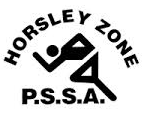 Boys Softball Team 2021Coach: Mr MisitanoSchool: Cecil Hills Public SchoolThe SSW Carnival is to be held at Macarthur Softball Grounds,Rotary Cowpasture ReserveArgyle St, Camdenon Monday 21 June, 2021SchoolStudentCanley HeightsMatthew CameronCecil HillsMahmoud HamdanCecil HillsRocco RipepiCecil HillsOwen ImolaCecil HillsKirilos SalomiCecil HillsDaniel VartuliFairfield HeightsEldin MusicFairfield HeightsJacob Sawyer